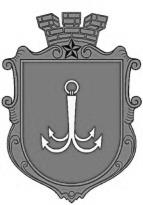                                           ОДЕСЬКА МІСЬКА РАДАПОСТІЙНА КОМІСІЯ З ПИТАНЬ КУЛЬТУРИ, ТУРИЗМУ І МІЖНАРОДНИХ ВІДНОСИН ________________№_________________на №______________від______________ПРОТОКОЛзасідання комісії 21.09.2023р.                                                               пл. Думська, 1  14.00                                                                           каб. 307                        Присутні: Філімонов Олег Миколайович - голова комісіїАнтонішак Оксана Степанівна – секретар комісіїДиректор Департаменту культури, міжнародного співробітництва та європейської інтеграції - Ліптуга Іван Леонідович;Заступник директора – начальник Управління культури Департаменту культури, міжнародного співробітництва та європейської інтеграції – Крижалко Людмила Михайлівна;Начальник відділу культурно-просвітницької роботи та топоніміки Управління культури Департаменту культури, міжнародного співробітництва та європейської інтеграції – Василіна Анжела Григорівна.Відсутні:Головатюк-Юзефпольська Ірина Ліонеліївна – заступник голови комісіїПорядок денний:Розгляд проекту рішення «Про перейменування (найменування) об’єктів топоніміки на території міста Одеси».Розгляд звернень, що надійшли на адресу комісії.1. СЛУХАЛИ: Інформацію начальника відділу культурно-просвітницької роботи та топоніміки Управління культури Департаменту культури, міжнародного співробітництва та європейської інтеграції     Анжели Василіній по проєкту рішення Одеської міської ради «Про перейменування (найменування) об’єктів топоніміки на території міста Одеси».Виступили: Оксана Антонішак, Олег ФілімоновВИСНОВКИ ТА РЕКОМЕНДАЦІЇ КОМІСІЇ:1. Враховуючи рекомендації історико-топонімічної комісії при Виконавчому комітеті Одеської міської ради та результати електронного громадського обговорення рекомендувати до розгляду на черговій сесії проєкт рішення Одеської міської ради «Про перейменування (найменування) об’єктів топоніміки на території міста Одеси».2. Рекомендувати історико-топонімічної комісії розглянути можливість проведення повторного голосування питання стосовно перейменування парку Горького та одним з варіантів нової назви повернути назву Парк Дитячих Мрій з більш розгорнутим роз’ясненням щодо змісту нової назви.РЕЗУЛЬТАТ ГОЛОСУВАННЯ:«за» - 2; «проти» - 0; «утримались» - 0; Рішення прийнято2. СЛУХАЛИ: Звернення депутата Вадима Мороховського щодо недоцільності об’єднання КУ «ОММОК імені О.В. БЛЕЩУНОВА», КУ «Одеський муніципальний музей-квартира Леоніда Утьосова» та КУ «Одеський муніципальний музей-квартира Михайла Жванецького».Виступили: Іван Ліптуга, Людмила Крижалко, Олег Філімонов,    Оксана Антонішак.ВИСНОВКИ ТА РЕКОМЕНДАЦІЇ КОМІСІЇ:Інформацію стосовно КУ «ОММОК імені О.В. БЛЕЩУНОВА»,            КУ «Одеський муніципальний музей-квартира Леоніда Утьосова»,               КУ «Одеський муніципальний музей-квартира Михайла Жванецького» та інших прийняти до відома.Голова комісії                                                       Олег ФІЛІМОНОВСекретар комісії                                                   Оксана АНТОНІШАКпл. Думська, 1, м. Одеса, 65026, Україна